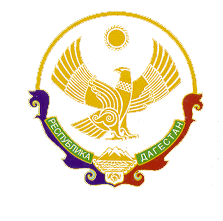 Министерство образования и науки Республики ДагестанГосударственное бюджетное профессиональное образовательное учреждениеРеспублики Дагестан«Профессионально-педагогический колледж  имени З.Н. Батырмурзаева»от «04» декабря 2020 г.                                        №326/01-09ПРИКАЗ[о дополнительных мерах по предотвращению распространения новой коронавирусной инфекции]В соответствии с письмом Управления Федеральной службы по надзору в сфере защиты прав потребителей и благополучия человека (Роспотребнадзор) по Республике Дагестан от 30.11.2020г. №01/12210-20-05, а также в связи с сохранением рисков распространения новой коронавирусной инфекции на территории Республики Дагестан и в целях реализации постановления Главного государственного санитарного врача Российской Федерации от 16.10.2020г. №31 «О дополнительных мерах по снижению рисков распространения вирусных инфекций и гриппа», руководствуясь ч.1 ст.51 Федерального закона от 30.03.1999г. №52-ФЗ «О санитарно-эпидемиологическом благополучии населения»,ПРИКАЗЫВАЮ:Усилить контроль за соблюдением режима самоизоляции педагогическими работниками в возрасте 65 лет и старше в период с 04.12.2020г. по 17.12.2020г.Запретить организацию и проведение массовых корпоративных мероприятий, в том числе новогодних, как на территории колледжа, так и выездные в арендуемых помещениях.Контроль за исполнением приказа оставляю за собой.И.о. директора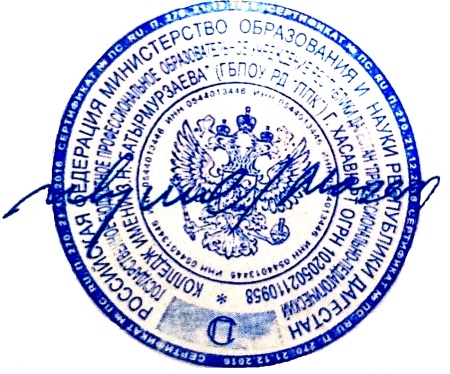 Сулейманов М.С.